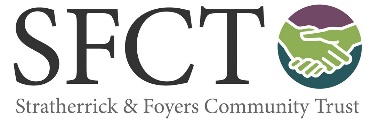 STRATHERRICK AND FOYERS COMMUNITY TRUST LIMITEDMember Directors Nomination FormThe Community Trust has vacancies for five Member Directors.  If you wish to stand for election as a Director of the Trust please complete this nomination form which includes the Candidate Personal Summary and send to: L Walker-Knowles, Administrator, Stratherrick & Foyers Community Trust, The Wildside Centre, Whitebridge, Inverness, IV2 6UN or admin@sfctrust.org.uk. You are encouraged to return your form as soon as possible but it must be returned no later than 9 November 2022.  Your name and Personal Summary will then be put on the Trust’s website for Members to see.  This will be particularly important as all Members will be required to vote by returning Proxy Forms.Please complete with your full name (in block capitals).I intend to stand for election as a Member Director at the AGM to be held on 23 November 2022.Nominee’s Full Name: Signature…………………………………………………….To stand for a Directorship you must be able to comply with the following and this declaration will be used if you are so appointed.I am over age 18. I am an Ordinary Member of the CompanyI am not an un-discharged bankrupt. I am not under a disqualification order under the Company Directors' Disqualification Act 1986. I have not been convicted of an offence involving deception or dishonesty (unless the conviction is spent).I undertake to fulfill my responsibilities and duties as a Director of Stratherrick and Foyers Community Trust in good faith and in accordance with the law and within the Company’s objectives. I do not have any financial interests in conflict with those of Stratherrick and Foyers Community Trust (either in person or through family or business connections) nor any duality of interest/loyalty (e.g. directorships of other organisations) except those which I have formally notified below. I will specifically notify any such interest at any meeting where Directors are required to make a decision which affects my personal interests, and I will absent myself entirely from any decision on the matter and not vote on it.STRATHERRICK AND FOYERS COMMUNITY TRUST LIMITEDCANDIDATE PERSONAL STATEMENTPlease provide a short statement in support of your nomination – this should ideally be no longer than 200 words but should cover the following:- Why you are interested in becoming a Director of Stratherrick and Foyers Community TrustThe skills and experience you can bring to the role of DirectorConflicts of Interest: